							Toruń, 8 lutego 2024 roku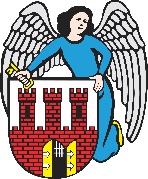     Radny Miasta Torunia        Piotr Lenkiewicz								Sz. Pan								Michał Zaleski								Prezydent Miasta ToruniaWNIOSEKPowołując się na § 18.1 Regulaminu Rady Miasta Torunia zwracam się do Pana Prezydenta z wnioskiem:- o podjęcie prac związanych z:a) poprawą sposobu odprowadzania wody na przejściach dla pieszych przy skrzyżowaniu ul. Andersa z ul. 63 Pułku Piechotyb) naprawy nierówności nawierzchni na przejściachUZASADNIENIEOtrzymałem bardzo niepokojące sygnały od mieszkańców dotyczące przejść dla pieszych we wskazanej lokalizacji. Problem dotyczy utrzymywania się wody opadowej, która nie jest w żaden sposób odpowiednio odprowadzana. Tworzą się w tych miejscach bardzo duże kałuże, które utrudniają komfortowe korzystanie z przejść. Kałuże robią się w miejscach, w których pieszy ma bezpośrednio wejść na jezdnię – przejście zatem „suchą stopą” jest praktycznie niemożliwe. Dodatkowo w niektórych miejscach znajdują się duże nierówności co potęguje problem swobodnego poruszania się.Proszę o podjęcie odpowiednich prac naprawczych.                                                                        /-/ Piotr Lenkiewicz										Radny Miasta Torunia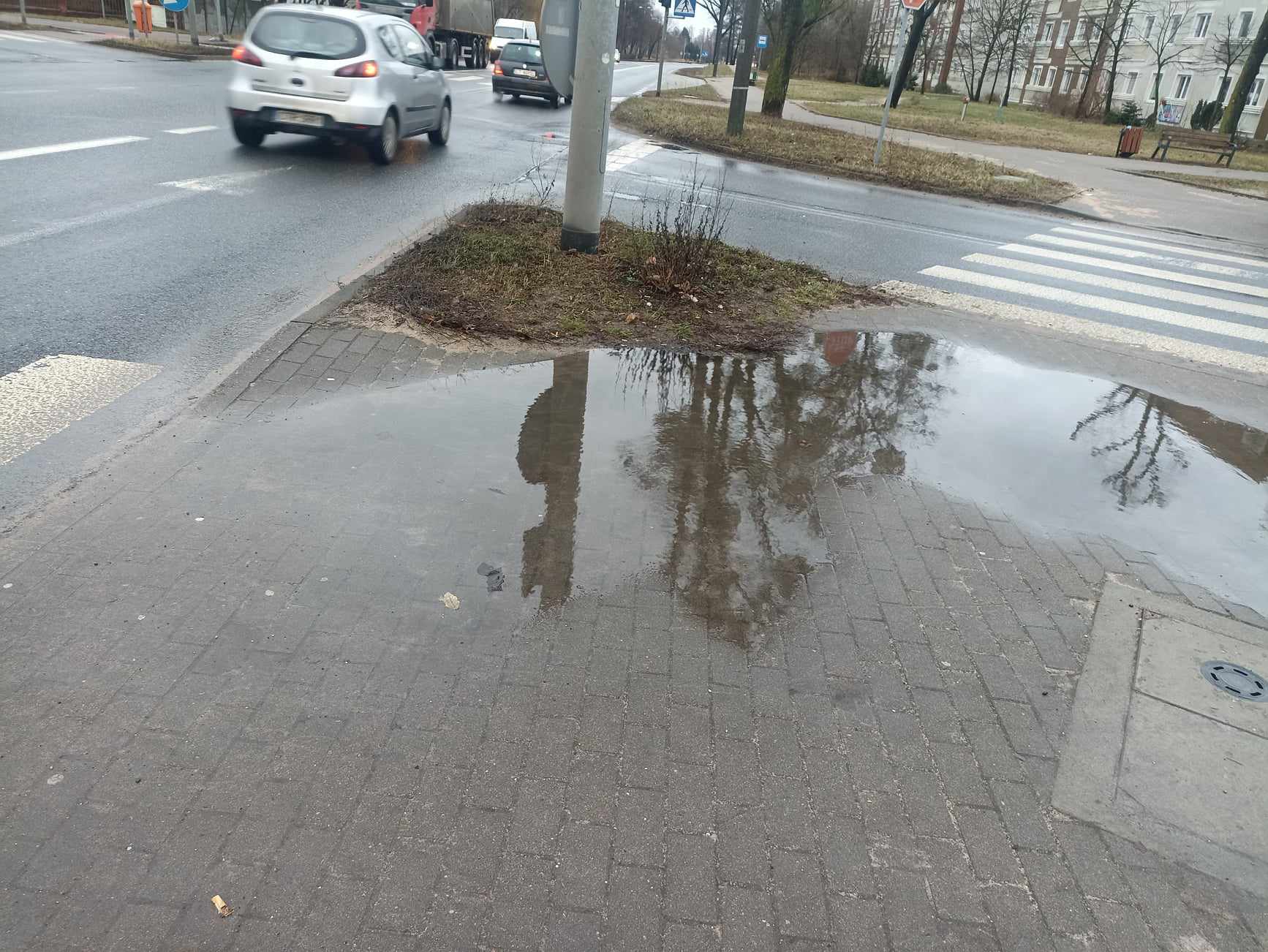 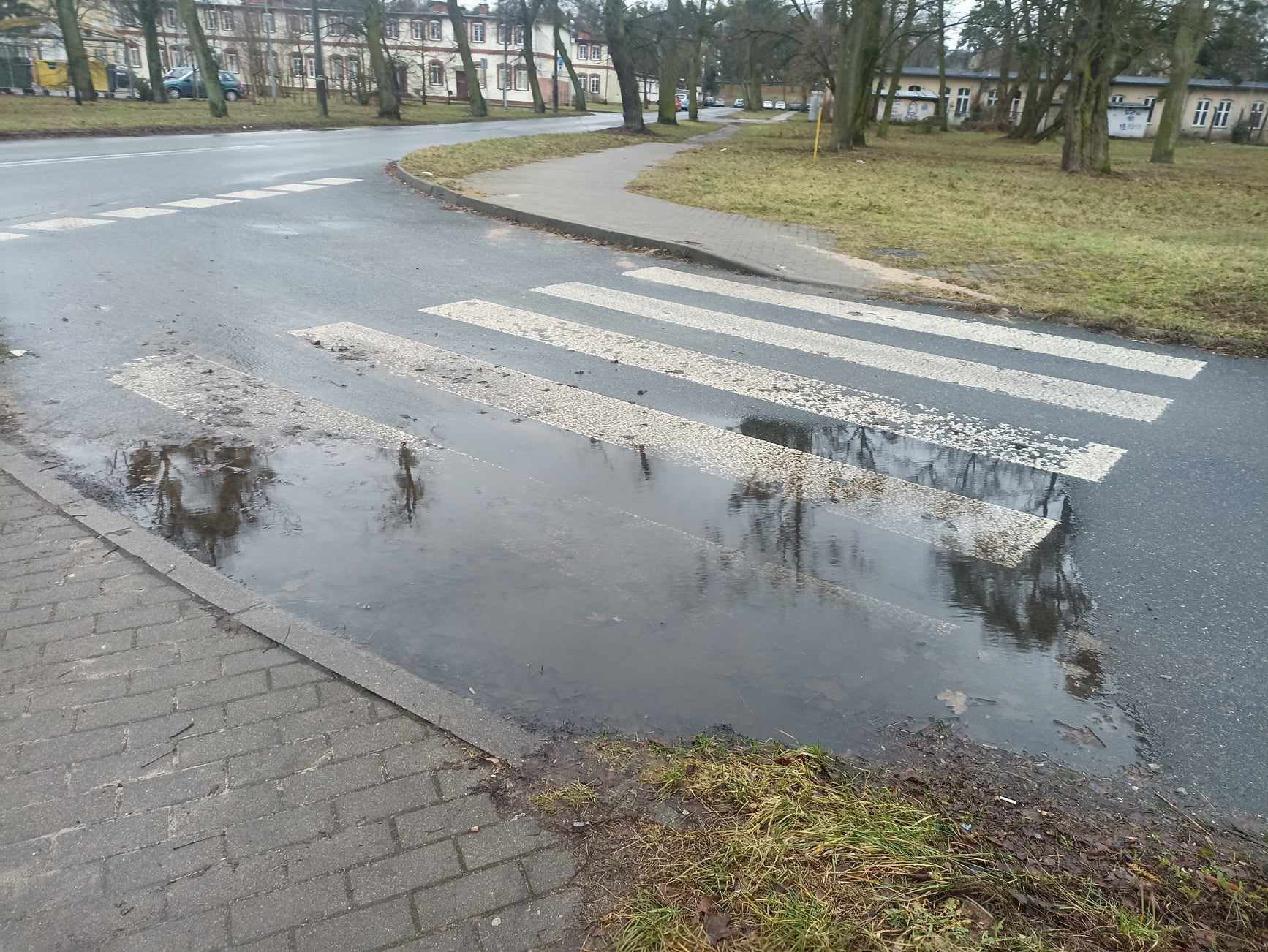 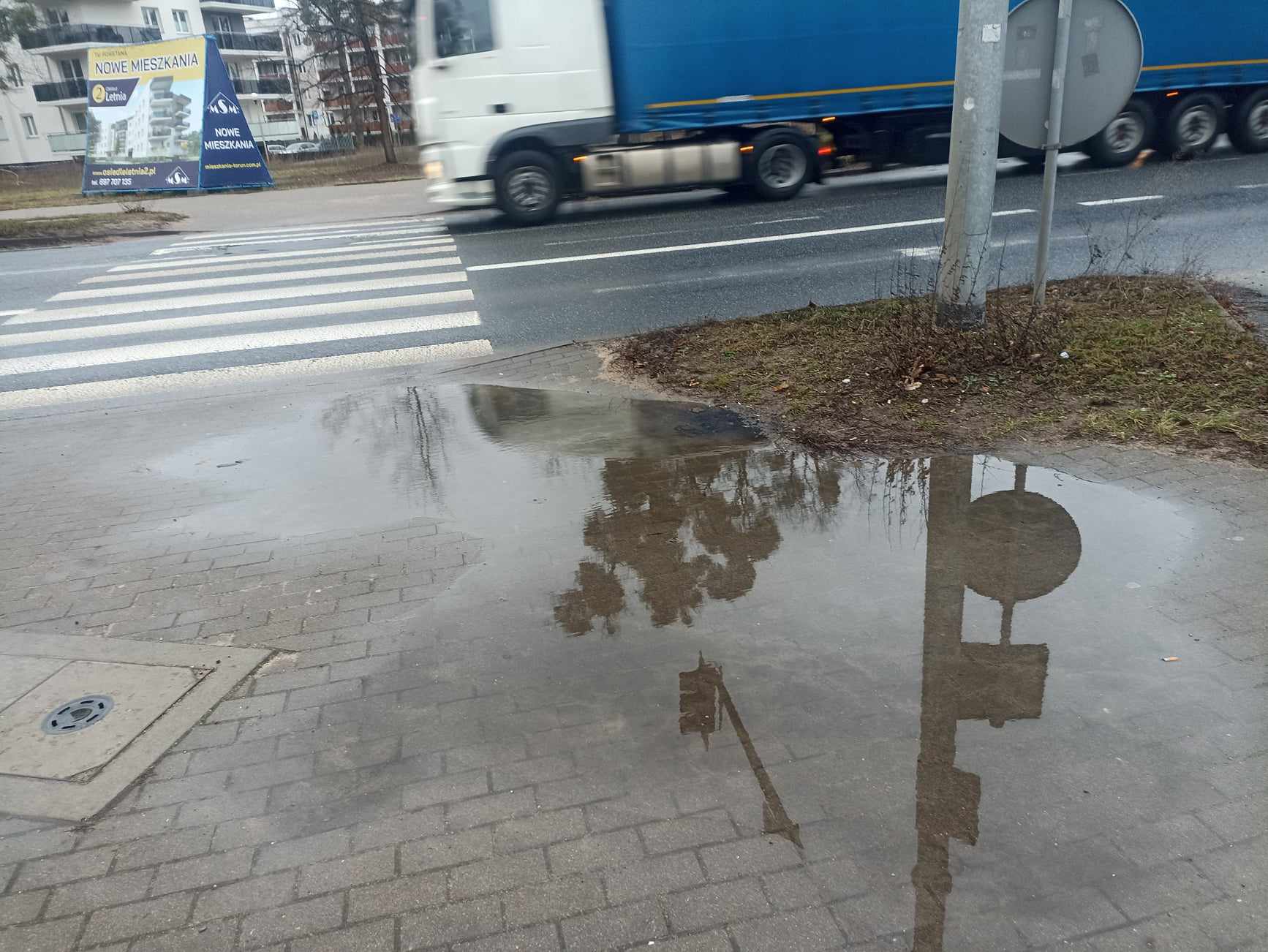 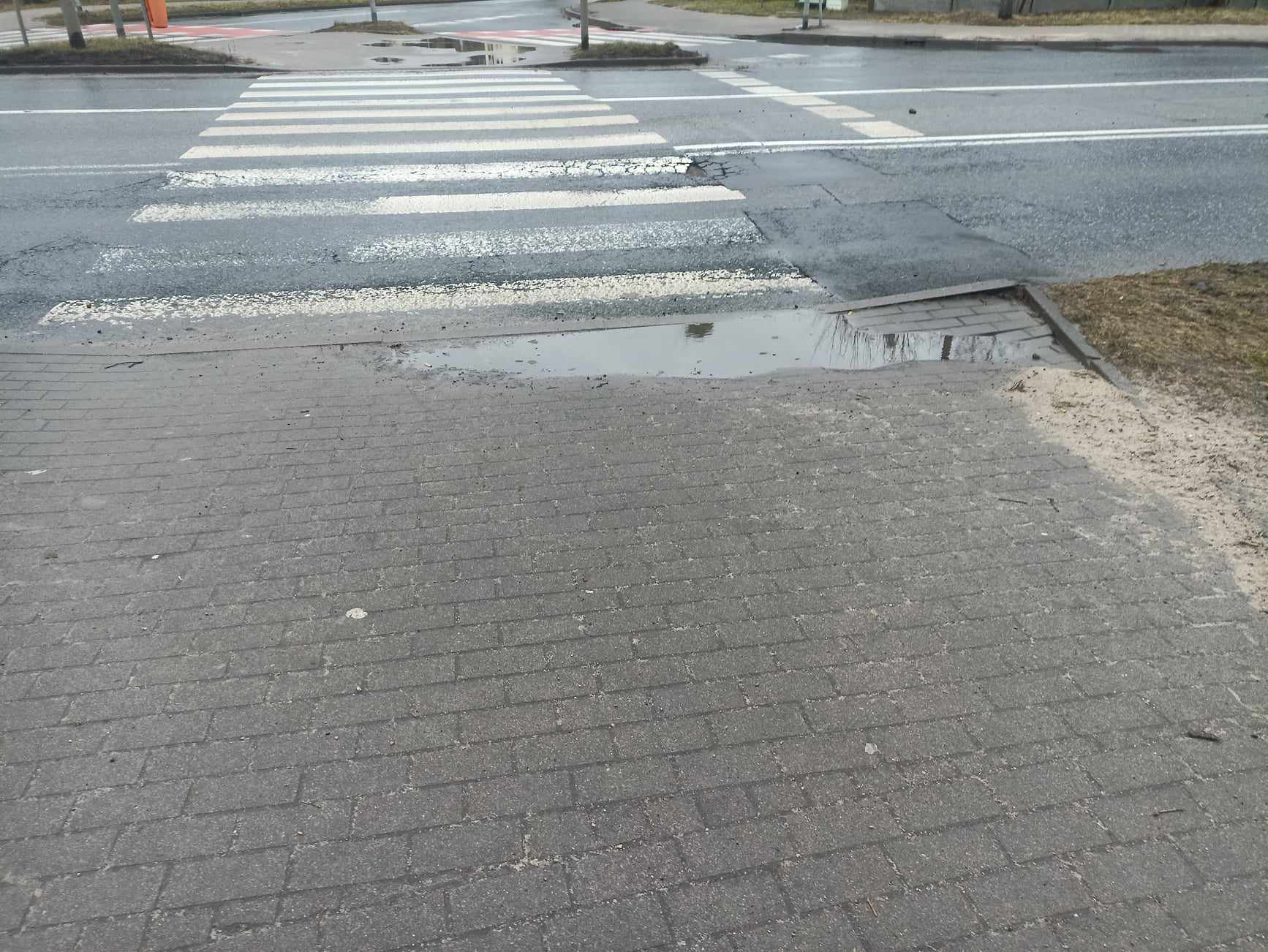 